           КВН по правилам пожарной безопасности 
                        «Мы юные пожарники»              Цель: закрепить знания детей о пожарной безопасности, создать праздничное настроение, эмоциональный откликОборудование: Эмблемы для участников, 2 мольберта, материалы для конкурсов  «Пожарный стенд», 2 карточки к игровому заданию « Жил человек рассеянный», 2 плаката к конкурсу «опасные предметы», маркеры, листы бумаги, запрещающие знаки пожарной безопасности.Ход: - Команды под музыку входят в зал и становятся полукругом с двух сторон.Ведущий:  Добрый день, дорогие ребята и взрослые. Мы рады приветствовать вас в нашем клубе веселых и находчивых. Сегодня в клубе встречаются две команды: «Пожарные» и «Огонёк»!- Девиз команды «Огонёк»
                Ребята, вам твердят не зря!
                Играть со спичками нельзя!
                Огонь опасен, к сожалению,
                Для всех людей без исключения!- Девиз команды «Пожарные»
                Прозвучал сигнал тревоги,
                Быстро мчаться по дороге
                Боевой отряд пожарных,
                Ну-ка прочь, огонь коварный!...В зал входит баба –яга ( печальная): Куда это я попала, и чего это тут вам тут так весело? А мне вот не до веселья, а я вот отрадовалась своё… (плачет).Ведущая: Что такое, Яга? Что случилось?Баба Яга: Э-э-эх! Избушку мою на курьих ножках помните? Так вот сбежала она… И стала я бездомная. Э-э-эх, судьба моя горькая! Ребята, а вы тут мою избушку не видали?Ведущая: Что же это она от тебя сбежала? Может, ты её чем-то обидела?Баба Яга: Я обидела? Да я самая безобидная на свете бабушка… Ну, бывает иногда немножко расшумлюсь, так это все от нервов – нервы у меня, понимаешь, слабые… не могу удержаться. А вообще-то я веселая – люблю пошутить, поиграть . И избушку свою я очень люблю, уж что я только для неё не покупала русская печь, и газовая плита, и электрическая, и микроволновка, и электромясорубка, и электрокофеварка, и ещё много чего такого.Ведущий: Баба-яга, сколько у тебя много в избушке бытовых приборов, а правила пожарной безопасности ты соблюдаешь?Баба –яга: Вот, вот и избушка мне всё про какие-то правила пожарной безопасности твердит. А что это за правила? Я же бабушка не образованная, в детский сад не ходила, в школе не училась, откуда я могу знать эти ваши правила.Ведущий:  Всё понятно Баба-яга, нужно тебя обучить правилам пожарной безопасности, тогда и избушка твоя вернется. У нас сегодня как раз с ребятами игра «Клуб Весёлых и Находчивых» по знаниям правил пожарной безопасности «Мы юные пожарники» . Садись баба яга слушай и запоминай.Представление жюри.Ведущий:  первый конкурс « Разминка» . 
(Игра « Это я, это я и со мной мои друзья»)
Я буду читать стихи, если вы согласны с тем, что я сказала, вы говорите «Это я, это я. Это все мои друзья!». Если вы не согласны – молчите.
- А ты баба – яга думай и помогай нам.Кто задорный и веселый,
Верность правилам храня,
Бережет свой дом и садик то огня?Кто поджег траву у дома,
Подпалил ненужный сор?
И сгорел гараж знакомых,
И строительный забор.Кто соседней детворе
Объясняет во дворе.
Что игра с огнем недаром
Завершается пожаром?Кто украдкой в уголке
Жег свечу на чердаке?Дым столбом поднялся вдруг,
Кто не выключил утюг?Кто забыл вчера из вас
выключить в квартире газ?Кто из вас заметив дым набирает 01?Кто пример для всех ребят,
Малышей и дошколят?Ведущий предлагает жюри подвести итог конкурса.Ведущий:  2 конкурс «Отгадай загадку». Каждой команде по очереди задаётся по 4 загадки. Оценивается – быстрота, чёткость и правильность ответа. В этом конкурсе первыми начинает отвечать команда «Пожарные». Итак, внимание, ваши вопросы:1. Деревянный пол зажёг,
    Не смотри, не жди, не стой,
    А залей его: (водой)2.  С огнём бороться мы должны –
     Мы смелые работники,
     С водою мы напарники.
     Мы очень людям всем нужны,
     Так кто же мы?  (пожарные)3. Четыре синих солнца
    У бабушке на кухне.
    Четыре синих солнца
    Горели и потухли.
    Поспели щи, шипят блины.
    До завтра солнца не нужны. (газовая плита)4. Шипит и злится,
    Воды боится,
    С языком, а не лает,
    Без зубов, а кусает (огонь)5. Он с хоботом резиновым,
    С желудком парусиновым.
    Как загудит его мотор,
     Глотает он и пыль и сор. (пылесос)Ведущий: Ну а теперь вопросы для команды «Огонёк» Готовы? Начинаем!1.  Что дотронувшись едва,
     Превращает в дым дрова? (огонь)2.  Без рук, без ног
     К небу ползёт (дым)3.  У окошка я сижу.
     На весь мир в него гляжу. (телевизор)4. То назад, то вперед
    Ходит – бродит пароход.
   Остановишь – горе,
    Продырявит море. (утюг)5.  Озорные гномики проживают в домике,
     раздают нам всем они очень нужные огни. ( спички)Ведущий: Наш КВН продолжает  конкурс «Пожарный стенд» (рисунок №1)Вот здесь на столе разложено много разных предметов, каждая команда должна собрать и разместить на пожарном стенде нужные инструменты. (Размещают изображения инструментов)Ведущий: Третий конкурс « Конкурс капитанов» Игровое задание « Жил человек рассеянный» (рисунок №2)
задание: Человек рассеянный с улицы Бассейной спешил на вокзал. Уходя из дома он забыл выключить электроприборы. Найди, что забыл выключить хозяин квартиры.
(На рисунке изображена жилая комната, в которой находятся электро приборы. Шнуры электроприборов переплитаются. Вилка одного электропибора включена в розетку, остальные отключены.)Баба – яга:  А я тоже знаю одну игру, сейчас я посмотрю кто же из вас самый ловкий . Я знаю один заветный номерочек, а знаете ли вы номер телефона по которому нужно звонить если случился пожар? (ответы детей)Игра «01» - Для этой игры нужно подготовить листочки и маркеры.
Участники каждой команды по сигналу начинают бежать в другую сторону зала. На стуле лежит листок, на котором нужно написать маркером «01», то есть вызвать пожарную службу.Игра продолжается до тех пор, пока все дети не напишут «01».Ведущий: Следующий наш конкурс « Огнеопасные предметы» 
( Рисунок №3)Задание: на картинках изображено много различных предметов, нужно зачеркнуть огнеопасные предметы.Ведущий: Последний наш конкурс «Блиц турнир», я буду задавать вам вопросы, а вы на них должны ответить.Вопросы для команды «Пожарные»
1. Почему говорят : « В одной коробке 100 пожаров»
2. Почему нельзя оставлять без присмотра электроприборы?
3. Какой номер телефона пожарной охраны?
4. Почему нельзя украшать ёлку восковыми свечами?
5. Что может вызвать пожар?
6. Назовите средства пожаротушения?Вопросы для команды « огонёк»
1.Почему нельзя трогать электроприборы мокрыми руками?
2.Почему говорят: «От копеечной свечи Москва сгорела»?
3.Вы звоните в пожарную часть сообщить о пожаре. Что нужно сообщить по телефону пожарной охране в первую очередь?
4.Как вы поступите если увидите тлеющий костёр?
5. Какие правила обращения с газовой плитой вы знаете?
6. Назовите кто тушит пожар?Ведущий: А пока жюри подводит итоги всех конкурсов мы баба –яга предлагам тебе послушать вот такое стихотворение и впреть соблюдать все правила пожарной безопасности:
1. Знают все: человек без огня 
Не живет ни единого дня! 
При огне, как при солнце, светло! 
При огне и зимой тепло! 
Посмотрите, ребята, вокруг: 
Нам огонь - повседневный друг! 
Но когда мы небрежны с огнем, 
Он становится нашим врагом. 
2. Гибнут в пламени пожара 
Даже люди иногда... 
Это помните всегда! 
Правила пожарные без запинки знайте, 
Правила пожарные строго соблюдайте! 
3. Спички не тронь!
В спичках огонь!
Не играй, дружок, со спичкой,
Помни, ты, она мала,
Но от спички-невелички
Может дом сгореть дотла.
4. Возле дома и сарая
Разжигать огонь не смей!
Может быть беда большая
Для построек и людей.
5.Если имущество хочешь сберечь
Не уходи, когда топится печь!
Когда без присмотра оставлена печь –
Один уголек может дом ваш поджечь.
6. Не играй с электроплиткою.
Спрыгнет с плитки пламя прыткое!
С газом будь осторожен,
От газа пожар возможен!
7.Не суши белье над газом.
Все сгорит единым разом!
8. Погладить рубашку и брюки
Утюг вам поможет, всегда,
Сухими должны быть руки
И целыми провода.
9. Включен утюг, хозяев нет,
На простыне дымится след.
Ребята, меры принимайте,
Утюг горячий выключайте!
10. Во избежанье всяких бед
Огню на елку хода нет!
11.Ты о пожаре услыхал,
Скорей об этом дай сигнал!
Пусть помнит каждый гражданин
Пожарный номер — 01!
12.  Утром, вечером и днем 
Осторожен будь с огнем! 
Все вместе: Желаем вам во всем удачи 
И просим каждого из вас. 
О самом главном - об одном: 
"Быть осторожными с огнем!" 
Баба-яга: вот спасибочки,  теперь то я знаю все эти ваши правила пожарной безопасности. Вот послушайте 
1. Со спичками не играть. 
2. Все там мои приборы утюги, микроволновые печи, телевизоры, компьютеры и свет обязательно выключать когда из дома уходить буду.
3.Мокрыми руками электроприборы трогать не буду.4. С газовой плитой нужно окуратно обращаться, не забывать что газ горит, или что что суп варить поставила.
5.Когда печку топлю буду дома сидеть и спать ложиться не буду.
6.Косры в лесу обязательно тушить буду.
7. Ну а если что звоню сразу «01»Все правила буду соблюдать, чтобы в следующий раз моя избушка не сбежала от меня.

Ведущий: Баба-яга а чтобы ты не забыла все правила мы с ребятами тебе подарим вот такие знаки (дарят запрещающие знаки по пожарной безопасности) , развесишь их в избушке и как следует выучишь. 
Баба – яга: Большое спасибо вам ребята, ну а теперь побежала я, некогда мне с вами тут разговаривать избушку найти надо, да рассказать ей о ваших этих правилах. Досвидания  ребята!
Баба- яга: Избушечка моя на курьих ножечках, я теперь всё знаю – вернииись
(Убегает)Жюри подводит итоги конкурса. Награждение команд.                  Рисунок №1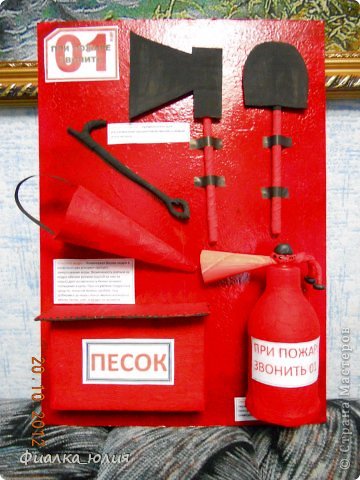   рисунок №2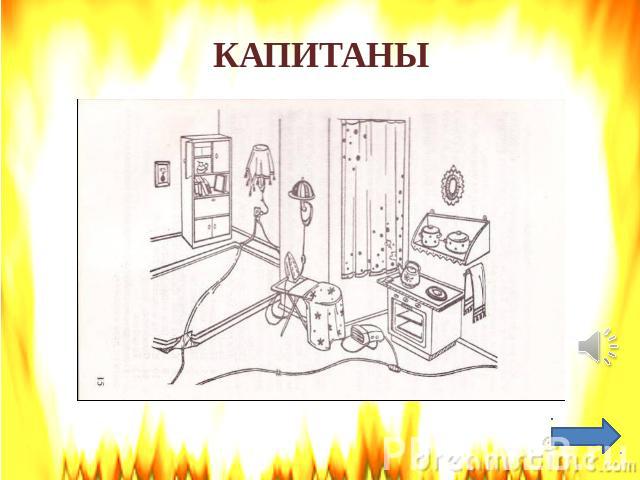  Рисунок №3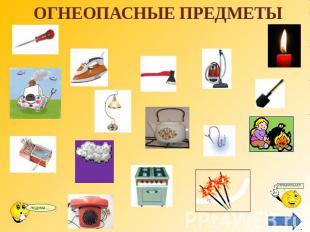 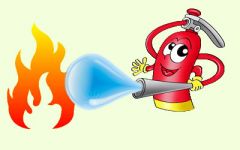 